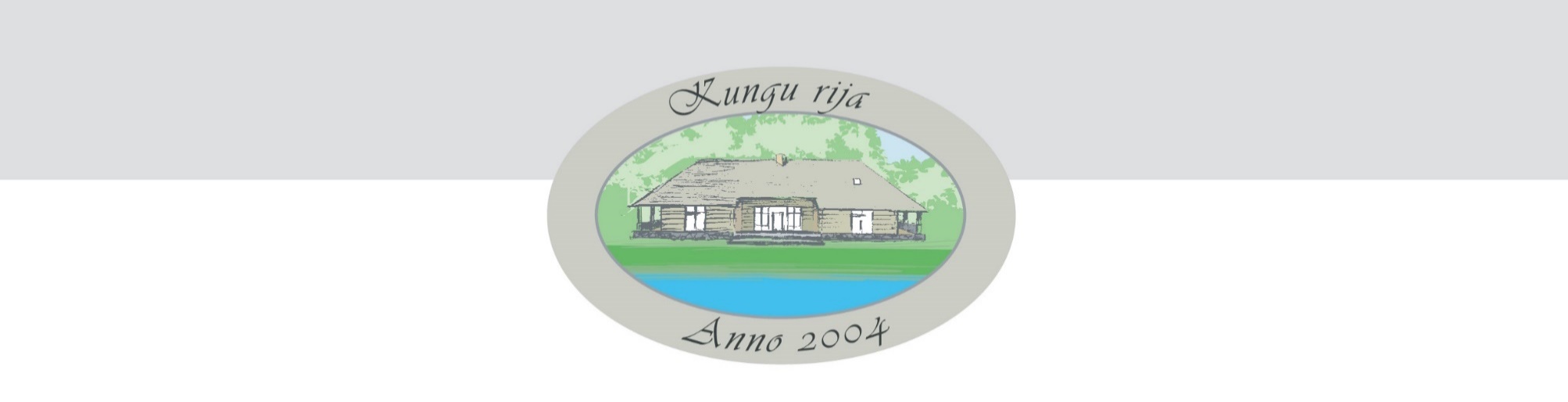 Uzkodas: Rijā marinēta siļķe ar biezpienu un kartupeļiem 6,20 EurФиле сельди в домашнем маринаде с творогом и кортошкой / Marinated herring fillets with curds and potatoesForeles tartars    8,50 EurForelle Tartar /Trout tartar /Тартар из форелиTīģergarneļu uzkoda   13,80Vorspeise aus Tigergarnelen /Tiger shrimps / Закуска из креветокVaržu kājiņas ceptas garšaugu sviestā    12,60Im Kräuterbutter gebackene Froschschenkel/Frog legs in herb butterЛапки лягушек, жаренные в пряном маслеBrieža filejas karpačo      12,80Hirschfilet Carpaccio/Venison carpaccio / Карпаччо из филе олениныLiellopa filejas tartars     14,20Rinderfilet Tartar /Beef tartar/Тартар из говядиныLiellopa filejas karpačo     9,80Rinderfilet Carpaccio /Beef carpaccio / Карпаччо из говядиныĶiploku grauzdiņi	4,00Knoblauchbrot / Garlic bread / Чесночный сухарики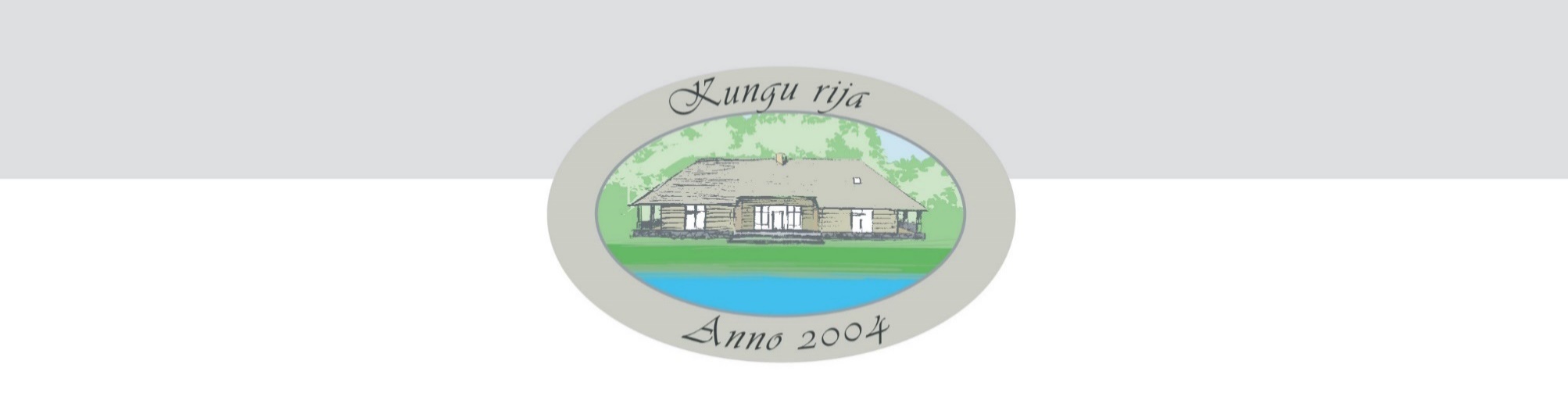 Uzkodu plate:Siers, sālīts speķis, olīvas, grauzdiņi, kūpinājumi... 12,50EurЗакуски - сыр, оливки,сухарики,салённое сало, капчённости, маринованные овощи / Entry plate - smoked meat, salted lard, cheese, toasts...Cēzara salātiCäsarsalat/Ceasarsalad/салат "Цезарь"ar bekonu vai vistas krūtiņu     7,20Mit Speck oder Hühnerbrust /  with bacon or chicken filletc беконом или куринным филеar tīģergarnelēm  8,50mit Tigergarnelen/ with tiger shrimps / с креветкамиSezonas dārzeņu salāti ar kazas sieru    7,80Frischer Salat mit Ziegenkäse.../Mixed salad with goat cheese...Листовой салат с козим сыром ...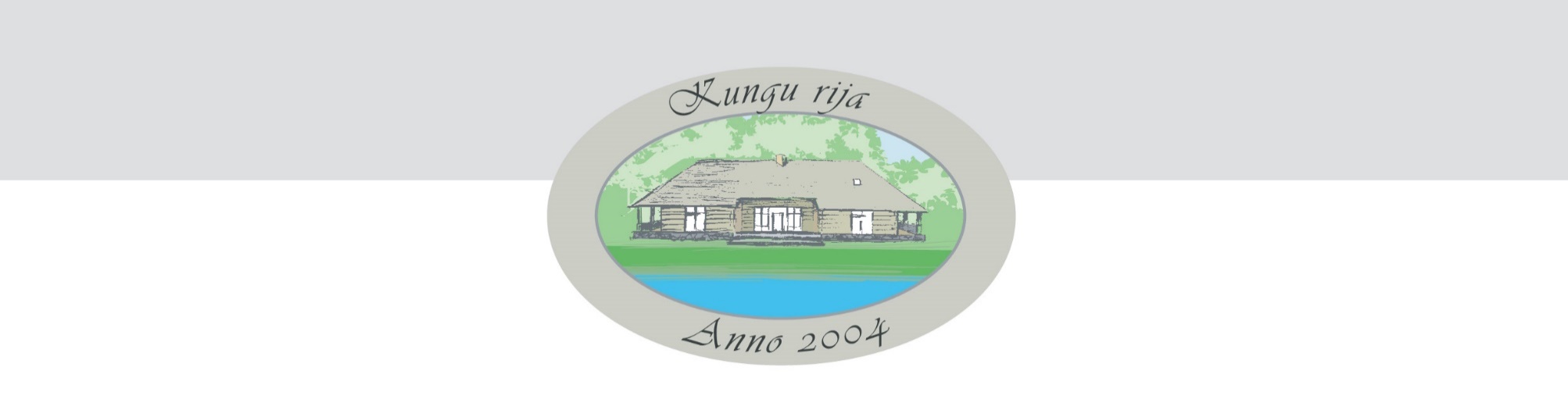 Zupas:Dienas zupaСуп дня / Today’s soupSkābu kāpostu zupa zemnieku gaumē    6,20Bauern Krautsuppe /Cabbage soup in farmer’ s style /Щи по крестянскиPikantā jēra gaļas zupa    8,50Pikante Lammfleischsuppe /Spicy lamb soupČilī – burkānu krēmzupa ar tīģergarnelēm    6,20Karotten- Chilli Cremesuppe mit TigergarnelenCarrot – chilli cream soup with tiger shrimpsСуп – пюре из марковки и чили с креветкамиRijas zivju zupa    7,50Fischsuppe /Fish soup /УхаMaizes grozs ar garšaugu sviestu   2pers       2,50Brotkorb mit Kräuterbutter /Bread with herb butterХлеб с пряным сливочным масломPamatēdieni:Zandarta fileja 16,30 EurФиле судака / Pike-perch fillet / ZanderfiletUz oglēm cepta pašmaju forele  13,40Auf Holzkohle gebratene Forelle aus eigenem Teich /Charcoal grilled domestic troutНа углях жаренная форельTvaicēta vai grilēta pašmāju stores fileja   20,80Gedämpfte oder gebratene Störfilet /Steamed or grilled  domestic Sturgeon filletФиле осетрины,на гриле или  тушоная на поруUz oglēm cepta vistas krūtiņa 10,20 EurНа углях жаренное куринное филе / Charcoal grilled chicken breastUz oglēm cepts vistas gaļas iesms   9,50Auf Holzkohle gebratener Hühnerfleischspieß / Charcoal grilled chicken on the spit /На углях жаренный куринный шашлыкUz oglēm cepta pīles krūtiņa         17,70Auf Holzkohle gebratenes Entenbrust /Charcoal grilled duckling breastНа углях жаренная утиная грудкаCūkgaļas cepetis ar kartupeļiem un štovētiem kāpostiem  10,20Schweinebraten mit Kartoffeln und geschmorten SauerkrautRoasted pork meat with potatoes and stewed sauerkrautПечëная свинина с картошкой и тушëной капустойUz oglēm cepta cūkas fileja 12,60 EurНа углях жаренное свинное филе / Charcoal grilled pork filletCūkgaļas medaljoni sēņu mērcē   12,60Schweinefilet Medallions im Pilzsauce /Pork fillet medallions with mushroom sauceМедальоны из свинного филе  в грибном соусеKoča   7,40Altes lettisches Gericht mit Graupen, gerôsteten Zwiebeln und SpeckAncient latvian food with peeled barley, roasted onion and bacon.Коча :древнее ливское блюдо с ячнëвой крупой, жаренным луком и cаломPelēkie zirņi ar speķi    5,30Graue Erbsen mit Speck /Grey peas with bacon /Серый горох с шпекомAsinsdesa ar brūkleņu mērci    7,20Blutwurst mit Preiselbeerensauce /Blood sausage with cowberry sauceKровяная колбаса с брусничным соусомUz oglēm cepts liellopa filejas steiks 24,00 EurНа углях жаренный стейк из говяжего филе / Charcoal grilled beef fillet steakJēra gaļas kotletes 10,80 EurКотлеты из баранины / Lamb meatballsBrieža gaļas kotletes 10,80 EurКотлеты из мяса оленины / Venison meatballsBrieža gaļas sautējums ar sarkanvīnā noturētām vīģēm 16,20Мясо оленины  тушонная с  инжиром в красном вине / Venison stew with figsUz oglēm cepta brieža fileja       29,50Auf Holzkohle gebratener Hirschfilet / Charcoal grilled venison filletНа углях жаренное филе олениныZaķa kāja kadiķogu – krējuma mērcē 19,80 EurЗаячья ножка в сливочном соусе с можевикой / Leg of hare in juniper - cream sauceKrāsnī cepti dārzeņi ar pelnos noturētu kazas sieru  12,50Gebratener Gemüse mit Ziegen Käse / Oven roasted vegetables with goat cheese / Запечённые овощи с козьим сыромPašmāju pasta ar dārzeņiem un zaļo sieru  9,80Tagliatelle mit Gemüse und grüner Käse /Tagliatelle with vegetables and green cheese / Таглиателла с овощами и зелëнным сыромGriķu nūdeles ar sezonas sēnēm  12,20Buchweizen Nudeln mit Pilze/ Buckwheat noodles with mushrooms Гречневая лапша с грибамиDeserts:Dienas desertsTagesdessert / Dessert of the day / Десерт дняMarcipāna kūka   6,50Marzipankuchen /Almond pastry / Торт с марципаномŠokolādes kūka   5,80Schokokuchen / Chocolate cake /  Шоколадное пироженноеRijas plātsmaize    5,50Streuselkuchen / home made pastry / Домашньая выпечкаSaldējumu asorti    6,00Eis Variation/Ice cream variation/ ассорти мороженогоKarstie dzērieniHeiße Getränke / Hot drinks / Горячие напитки DzērieniGetränke / Drinks / НапиткиAlusBier / Beer / ПивоAlkoholiskie dzērieniAlkoholiskie dzērieniKafija2,50Kafija ar pienu2,50Espresso2,50Cappuccino3,-Caffe latte3,-Tēja ( melnā, zaļā, jasmīna, augļu, piparmētru, kumelīšu)2,50Pašmāju cidoniju dzēriensQuittentee / Quinces tea /Домашний чай с плодами северной айвы3,50Karstais smiltsērkšķu dzēriensHeisse sanddorn getränk / Hot seabuckthorn drink / Горячий облепиховый напиток4,-Karstais ābolu sulas dzēriens ar apelsīnu liķieriHeisse apfelsaft mit “Cointreau” / Apple juice with “Cointreau” / яблочный сок с апельсиновым ликером6,50Svaigu dzērveņu dzēriens ar medu un rumuMoosbeeren getränk mit Honig und Rum /Cranberry drink with honey and rum /Напиток из клюквы с мëдом и ромом6,50Minerālūdens:Lielbāta0,33 L2,200,75L3.80Atspirdzinošie dzērieni:SulaSaft / Juice / Соки0,25L2,-Svaigi spiesta sula Frisch gepresster Saft /Fresh squeezed juice / Свежевыжатый сок0,25L3,60Rijas morss Hausgemachte Getränk / Home – made drink / Домашний морс0.25L1,3L2,507,-Kvass0,3L2,-0,5L3,-Coca – Cola, Fanta, Sprite0,25L2,-Limonāde S.Pellegrino0,2L2,50Izlejamais alus:0,3L0,5LMežpils3,004,00Kronenbourg Blanc3,504,50Pudeļu alus:0,33L0,5LMežpils tumšais4,00Carlsberg b/alc.3,00Sidrs:0,33LSidrs 6,00Aperatīvi5clMartini: Bianco, Rosso, Dry2,50Campari4,80Aperol2,50KonjaksFrapin V.S.O.P.10,50Frapin Cigar Blend18,00Delamain Vesper21,00Hennessy V.S.6,30Hennessy V.S.O.P.10,50Tesseron LOT 29 XO58,00Tesseron LOT 90 XO16,00BrendijsArarat *****4,00Metaxa *****3,50Cardenal Mendoza7,80GrapaMastroberardino Radici Grappa di Taurasi11,20Mastroberardino Nova Serra Grappa di Greco Di Tufo9,50CalvadosChristian Drouin AOC Pays d’Auge distilli 1981     18,60Christian Drouin AOC Pays d’Auge fine calvados5,50DžinsBombay Saphire4,50RumsZacapa 23 YO solera Grand Reserva9,20Havana Club  Blanco4,-Havana Club Anejo Reserva4,50Brandvīns5clTīreļu dzītuves brandavīns5,-DegvīnsStolicnaja2,50Stolicnaja Elite8,-Grey Goose Original6,20Belvedere6,-Beluga6,50Chaca4,-ViskijsJohnie Walker Red Label4,-Chivas Regal 12 YO6,-Tullamore Dew4,-Jameson4,-Lagavulin 16 YO Single Malt12,-Macallan Amber Single Malt7,80Glenmorangie Original Highland Single malt9,50Jack Daniel4,-Jim Beam4,-TekilaOlmeca Blanco4,50Olmeca Reposado4,50LiķieriBaileys3,-Contreau4,20Amaretto3,-Lemoncino3,50Jägermeister3,50Rīgas balzāms3,-Rīgas balzāms upeņu3,-Benediktīns3,-Allažu ķimelis3,-Ābolu pērle6,-